武汉市第五医院伦理委员会委员履历表姓名马丹性别性别男出生年月1956.91956.9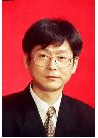 党派无民族民族汉籍贯湖北湖北工作单位武汉市第五医院武汉市第五医院武汉市第五医院武汉市第五医院职务职称主任医师主任医师通讯
地址武汉市第五医院呼吸内科武汉市第五医院呼吸内科武汉市第五医院呼吸内科武汉市第五医院呼吸内科武汉市第五医院呼吸内科武汉市第五医院呼吸内科武汉市第五医院呼吸内科邮编430050430050E-mailE-mailE-mailE-mail454262269@ qq.com454262269@ qq.com手机1388612685913886126859办公电话办公电话办公电话办公电话027-8482027-8482个人简历学习经历2003年9月~2006年7月，华中科技大学同济医学院博士研究生1988年9月~1991年7月，上海第二医科大学硕士研究生1978年9月~1983年7月，武汉市职工学院临床医疗专业本科班工作经历2015年7月~2016年9月，江汉大学临床医学专业硕士研究生导师2007年5月~2016年9月，江汉大学医学院医学系主任2004年5月~2007年4月，任江汉大学医学院临床技能实验室主任，江汉大学医学医学实验教学示范中心副主任2003年9月~2006年7月，华中科技大学同济医学院博士研究生2003年抗击非典期间任江汉大学属医院发热门诊主任2001年~2002年，任江汉大学属医院急诊科主任2000年5月~2003年8月，任江汉大学属医院内科副主任1999年~2000年，任江汉大学属医院呼吸内科主任1998年3月~1998年9月，华中科技大学同济医科大学附属协和医院进修1996年3月~2003年8月，江汉大学属医院内科主治医师1991年8月~1996年2月，武汉市二医院内科主治医师1988年9月~1991年7月，上海第二医科大学硕士研究生1983年7月~1988年8月，武汉市职工医学院附属六医院内科住院医师个人业绩长期从事临床诊疗一线工作和临床医学教学工作，擅长临床大内科疾病和呼吸内科疾病的诊治，曾多次完成临床疑难杂症的诊断和治疗，多次成功完成临床急、危、重症的抢救，具有丰富的临床疾病诊疗经验。担任授课课程有“物理诊断学”、“临床技能学”、“内科学”、“急诊医学”、“老年医学”、“循证医学”、“诊断学基础”、“健康评估”、“临床医学概论”等，担任多项临床实践技能培训、考试和竞赛工作。曾先后担任江汉大学附属医院呼吸内科主任、江汉大学附属医院内科副主任、急诊科主任、2003年“非典”期间担任江汉大学附属医院发热门诊主任、2005年担任江汉大学医学院临床技能实验室主任，2007年担任江汉大学医学实验教学示范中心（湖北省医学教育实验教学示范中心）副主任，2008年任江汉大学医学院医学系主任，江汉大学精品课程“物理诊断”课程负责人，江汉大学医学院临床医学专业负责人。曾先后兼任中华医学会武汉分会呼吸学会委员，中华医学会武汉分会理事，中国中西结合学会湖北省分会委员等职。现任全国高等医学教育学会临床教育研究会第九届理事会理事，湖北省医学会医学教育分会临床医学教育学组委员，国家医师资格考试武汉考点首席考官，武汉市医师协会呼吸医师学会副主委。学习经历2003年9月~2006年7月，华中科技大学同济医学院博士研究生1988年9月~1991年7月，上海第二医科大学硕士研究生1978年9月~1983年7月，武汉市职工学院临床医疗专业本科班工作经历2015年7月~2016年9月，江汉大学临床医学专业硕士研究生导师2007年5月~2016年9月，江汉大学医学院医学系主任2004年5月~2007年4月，任江汉大学医学院临床技能实验室主任，江汉大学医学医学实验教学示范中心副主任2003年9月~2006年7月，华中科技大学同济医学院博士研究生2003年抗击非典期间任江汉大学属医院发热门诊主任2001年~2002年，任江汉大学属医院急诊科主任2000年5月~2003年8月，任江汉大学属医院内科副主任1999年~2000年，任江汉大学属医院呼吸内科主任1998年3月~1998年9月，华中科技大学同济医科大学附属协和医院进修1996年3月~2003年8月，江汉大学属医院内科主治医师1991年8月~1996年2月，武汉市二医院内科主治医师1988年9月~1991年7月，上海第二医科大学硕士研究生1983年7月~1988年8月，武汉市职工医学院附属六医院内科住院医师个人业绩长期从事临床诊疗一线工作和临床医学教学工作，擅长临床大内科疾病和呼吸内科疾病的诊治，曾多次完成临床疑难杂症的诊断和治疗，多次成功完成临床急、危、重症的抢救，具有丰富的临床疾病诊疗经验。担任授课课程有“物理诊断学”、“临床技能学”、“内科学”、“急诊医学”、“老年医学”、“循证医学”、“诊断学基础”、“健康评估”、“临床医学概论”等，担任多项临床实践技能培训、考试和竞赛工作。曾先后担任江汉大学附属医院呼吸内科主任、江汉大学附属医院内科副主任、急诊科主任、2003年“非典”期间担任江汉大学附属医院发热门诊主任、2005年担任江汉大学医学院临床技能实验室主任，2007年担任江汉大学医学实验教学示范中心（湖北省医学教育实验教学示范中心）副主任，2008年任江汉大学医学院医学系主任，江汉大学精品课程“物理诊断”课程负责人，江汉大学医学院临床医学专业负责人。曾先后兼任中华医学会武汉分会呼吸学会委员，中华医学会武汉分会理事，中国中西结合学会湖北省分会委员等职。现任全国高等医学教育学会临床教育研究会第九届理事会理事，湖北省医学会医学教育分会临床医学教育学组委员，国家医师资格考试武汉考点首席考官，武汉市医师协会呼吸医师学会副主委。学习经历2003年9月~2006年7月，华中科技大学同济医学院博士研究生1988年9月~1991年7月，上海第二医科大学硕士研究生1978年9月~1983年7月，武汉市职工学院临床医疗专业本科班工作经历2015年7月~2016年9月，江汉大学临床医学专业硕士研究生导师2007年5月~2016年9月，江汉大学医学院医学系主任2004年5月~2007年4月，任江汉大学医学院临床技能实验室主任，江汉大学医学医学实验教学示范中心副主任2003年9月~2006年7月，华中科技大学同济医学院博士研究生2003年抗击非典期间任江汉大学属医院发热门诊主任2001年~2002年，任江汉大学属医院急诊科主任2000年5月~2003年8月，任江汉大学属医院内科副主任1999年~2000年，任江汉大学属医院呼吸内科主任1998年3月~1998年9月，华中科技大学同济医科大学附属协和医院进修1996年3月~2003年8月，江汉大学属医院内科主治医师1991年8月~1996年2月，武汉市二医院内科主治医师1988年9月~1991年7月，上海第二医科大学硕士研究生1983年7月~1988年8月，武汉市职工医学院附属六医院内科住院医师个人业绩长期从事临床诊疗一线工作和临床医学教学工作，擅长临床大内科疾病和呼吸内科疾病的诊治，曾多次完成临床疑难杂症的诊断和治疗，多次成功完成临床急、危、重症的抢救，具有丰富的临床疾病诊疗经验。担任授课课程有“物理诊断学”、“临床技能学”、“内科学”、“急诊医学”、“老年医学”、“循证医学”、“诊断学基础”、“健康评估”、“临床医学概论”等，担任多项临床实践技能培训、考试和竞赛工作。曾先后担任江汉大学附属医院呼吸内科主任、江汉大学附属医院内科副主任、急诊科主任、2003年“非典”期间担任江汉大学附属医院发热门诊主任、2005年担任江汉大学医学院临床技能实验室主任，2007年担任江汉大学医学实验教学示范中心（湖北省医学教育实验教学示范中心）副主任，2008年任江汉大学医学院医学系主任，江汉大学精品课程“物理诊断”课程负责人，江汉大学医学院临床医学专业负责人。曾先后兼任中华医学会武汉分会呼吸学会委员，中华医学会武汉分会理事，中国中西结合学会湖北省分会委员等职。现任全国高等医学教育学会临床教育研究会第九届理事会理事，湖北省医学会医学教育分会临床医学教育学组委员，国家医师资格考试武汉考点首席考官，武汉市医师协会呼吸医师学会副主委。学习经历2003年9月~2006年7月，华中科技大学同济医学院博士研究生1988年9月~1991年7月，上海第二医科大学硕士研究生1978年9月~1983年7月，武汉市职工学院临床医疗专业本科班工作经历2015年7月~2016年9月，江汉大学临床医学专业硕士研究生导师2007年5月~2016年9月，江汉大学医学院医学系主任2004年5月~2007年4月，任江汉大学医学院临床技能实验室主任，江汉大学医学医学实验教学示范中心副主任2003年9月~2006年7月，华中科技大学同济医学院博士研究生2003年抗击非典期间任江汉大学属医院发热门诊主任2001年~2002年，任江汉大学属医院急诊科主任2000年5月~2003年8月，任江汉大学属医院内科副主任1999年~2000年，任江汉大学属医院呼吸内科主任1998年3月~1998年9月，华中科技大学同济医科大学附属协和医院进修1996年3月~2003年8月，江汉大学属医院内科主治医师1991年8月~1996年2月，武汉市二医院内科主治医师1988年9月~1991年7月，上海第二医科大学硕士研究生1983年7月~1988年8月，武汉市职工医学院附属六医院内科住院医师个人业绩长期从事临床诊疗一线工作和临床医学教学工作，擅长临床大内科疾病和呼吸内科疾病的诊治，曾多次完成临床疑难杂症的诊断和治疗，多次成功完成临床急、危、重症的抢救，具有丰富的临床疾病诊疗经验。担任授课课程有“物理诊断学”、“临床技能学”、“内科学”、“急诊医学”、“老年医学”、“循证医学”、“诊断学基础”、“健康评估”、“临床医学概论”等，担任多项临床实践技能培训、考试和竞赛工作。曾先后担任江汉大学附属医院呼吸内科主任、江汉大学附属医院内科副主任、急诊科主任、2003年“非典”期间担任江汉大学附属医院发热门诊主任、2005年担任江汉大学医学院临床技能实验室主任，2007年担任江汉大学医学实验教学示范中心（湖北省医学教育实验教学示范中心）副主任，2008年任江汉大学医学院医学系主任，江汉大学精品课程“物理诊断”课程负责人，江汉大学医学院临床医学专业负责人。曾先后兼任中华医学会武汉分会呼吸学会委员，中华医学会武汉分会理事，中国中西结合学会湖北省分会委员等职。现任全国高等医学教育学会临床教育研究会第九届理事会理事，湖北省医学会医学教育分会临床医学教育学组委员，国家医师资格考试武汉考点首席考官，武汉市医师协会呼吸医师学会副主委。学习经历2003年9月~2006年7月，华中科技大学同济医学院博士研究生1988年9月~1991年7月，上海第二医科大学硕士研究生1978年9月~1983年7月，武汉市职工学院临床医疗专业本科班工作经历2015年7月~2016年9月，江汉大学临床医学专业硕士研究生导师2007年5月~2016年9月，江汉大学医学院医学系主任2004年5月~2007年4月，任江汉大学医学院临床技能实验室主任，江汉大学医学医学实验教学示范中心副主任2003年9月~2006年7月，华中科技大学同济医学院博士研究生2003年抗击非典期间任江汉大学属医院发热门诊主任2001年~2002年，任江汉大学属医院急诊科主任2000年5月~2003年8月，任江汉大学属医院内科副主任1999年~2000年，任江汉大学属医院呼吸内科主任1998年3月~1998年9月，华中科技大学同济医科大学附属协和医院进修1996年3月~2003年8月，江汉大学属医院内科主治医师1991年8月~1996年2月，武汉市二医院内科主治医师1988年9月~1991年7月，上海第二医科大学硕士研究生1983年7月~1988年8月，武汉市职工医学院附属六医院内科住院医师个人业绩长期从事临床诊疗一线工作和临床医学教学工作，擅长临床大内科疾病和呼吸内科疾病的诊治，曾多次完成临床疑难杂症的诊断和治疗，多次成功完成临床急、危、重症的抢救，具有丰富的临床疾病诊疗经验。担任授课课程有“物理诊断学”、“临床技能学”、“内科学”、“急诊医学”、“老年医学”、“循证医学”、“诊断学基础”、“健康评估”、“临床医学概论”等，担任多项临床实践技能培训、考试和竞赛工作。曾先后担任江汉大学附属医院呼吸内科主任、江汉大学附属医院内科副主任、急诊科主任、2003年“非典”期间担任江汉大学附属医院发热门诊主任、2005年担任江汉大学医学院临床技能实验室主任，2007年担任江汉大学医学实验教学示范中心（湖北省医学教育实验教学示范中心）副主任，2008年任江汉大学医学院医学系主任，江汉大学精品课程“物理诊断”课程负责人，江汉大学医学院临床医学专业负责人。曾先后兼任中华医学会武汉分会呼吸学会委员，中华医学会武汉分会理事，中国中西结合学会湖北省分会委员等职。现任全国高等医学教育学会临床教育研究会第九届理事会理事，湖北省医学会医学教育分会临床医学教育学组委员，国家医师资格考试武汉考点首席考官，武汉市医师协会呼吸医师学会副主委。学习经历2003年9月~2006年7月，华中科技大学同济医学院博士研究生1988年9月~1991年7月，上海第二医科大学硕士研究生1978年9月~1983年7月，武汉市职工学院临床医疗专业本科班工作经历2015年7月~2016年9月，江汉大学临床医学专业硕士研究生导师2007年5月~2016年9月，江汉大学医学院医学系主任2004年5月~2007年4月，任江汉大学医学院临床技能实验室主任，江汉大学医学医学实验教学示范中心副主任2003年9月~2006年7月，华中科技大学同济医学院博士研究生2003年抗击非典期间任江汉大学属医院发热门诊主任2001年~2002年，任江汉大学属医院急诊科主任2000年5月~2003年8月，任江汉大学属医院内科副主任1999年~2000年，任江汉大学属医院呼吸内科主任1998年3月~1998年9月，华中科技大学同济医科大学附属协和医院进修1996年3月~2003年8月，江汉大学属医院内科主治医师1991年8月~1996年2月，武汉市二医院内科主治医师1988年9月~1991年7月，上海第二医科大学硕士研究生1983年7月~1988年8月，武汉市职工医学院附属六医院内科住院医师个人业绩长期从事临床诊疗一线工作和临床医学教学工作，擅长临床大内科疾病和呼吸内科疾病的诊治，曾多次完成临床疑难杂症的诊断和治疗，多次成功完成临床急、危、重症的抢救，具有丰富的临床疾病诊疗经验。担任授课课程有“物理诊断学”、“临床技能学”、“内科学”、“急诊医学”、“老年医学”、“循证医学”、“诊断学基础”、“健康评估”、“临床医学概论”等，担任多项临床实践技能培训、考试和竞赛工作。曾先后担任江汉大学附属医院呼吸内科主任、江汉大学附属医院内科副主任、急诊科主任、2003年“非典”期间担任江汉大学附属医院发热门诊主任、2005年担任江汉大学医学院临床技能实验室主任，2007年担任江汉大学医学实验教学示范中心（湖北省医学教育实验教学示范中心）副主任，2008年任江汉大学医学院医学系主任，江汉大学精品课程“物理诊断”课程负责人，江汉大学医学院临床医学专业负责人。曾先后兼任中华医学会武汉分会呼吸学会委员，中华医学会武汉分会理事，中国中西结合学会湖北省分会委员等职。现任全国高等医学教育学会临床教育研究会第九届理事会理事，湖北省医学会医学教育分会临床医学教育学组委员，国家医师资格考试武汉考点首席考官，武汉市医师协会呼吸医师学会副主委。学习经历2003年9月~2006年7月，华中科技大学同济医学院博士研究生1988年9月~1991年7月，上海第二医科大学硕士研究生1978年9月~1983年7月，武汉市职工学院临床医疗专业本科班工作经历2015年7月~2016年9月，江汉大学临床医学专业硕士研究生导师2007年5月~2016年9月，江汉大学医学院医学系主任2004年5月~2007年4月，任江汉大学医学院临床技能实验室主任，江汉大学医学医学实验教学示范中心副主任2003年9月~2006年7月，华中科技大学同济医学院博士研究生2003年抗击非典期间任江汉大学属医院发热门诊主任2001年~2002年，任江汉大学属医院急诊科主任2000年5月~2003年8月，任江汉大学属医院内科副主任1999年~2000年，任江汉大学属医院呼吸内科主任1998年3月~1998年9月，华中科技大学同济医科大学附属协和医院进修1996年3月~2003年8月，江汉大学属医院内科主治医师1991年8月~1996年2月，武汉市二医院内科主治医师1988年9月~1991年7月，上海第二医科大学硕士研究生1983年7月~1988年8月，武汉市职工医学院附属六医院内科住院医师个人业绩长期从事临床诊疗一线工作和临床医学教学工作，擅长临床大内科疾病和呼吸内科疾病的诊治，曾多次完成临床疑难杂症的诊断和治疗，多次成功完成临床急、危、重症的抢救，具有丰富的临床疾病诊疗经验。担任授课课程有“物理诊断学”、“临床技能学”、“内科学”、“急诊医学”、“老年医学”、“循证医学”、“诊断学基础”、“健康评估”、“临床医学概论”等，担任多项临床实践技能培训、考试和竞赛工作。曾先后担任江汉大学附属医院呼吸内科主任、江汉大学附属医院内科副主任、急诊科主任、2003年“非典”期间担任江汉大学附属医院发热门诊主任、2005年担任江汉大学医学院临床技能实验室主任，2007年担任江汉大学医学实验教学示范中心（湖北省医学教育实验教学示范中心）副主任，2008年任江汉大学医学院医学系主任，江汉大学精品课程“物理诊断”课程负责人，江汉大学医学院临床医学专业负责人。曾先后兼任中华医学会武汉分会呼吸学会委员，中华医学会武汉分会理事，中国中西结合学会湖北省分会委员等职。现任全国高等医学教育学会临床教育研究会第九届理事会理事，湖北省医学会医学教育分会临床医学教育学组委员，国家医师资格考试武汉考点首席考官，武汉市医师协会呼吸医师学会副主委。学习经历2003年9月~2006年7月，华中科技大学同济医学院博士研究生1988年9月~1991年7月，上海第二医科大学硕士研究生1978年9月~1983年7月，武汉市职工学院临床医疗专业本科班工作经历2015年7月~2016年9月，江汉大学临床医学专业硕士研究生导师2007年5月~2016年9月，江汉大学医学院医学系主任2004年5月~2007年4月，任江汉大学医学院临床技能实验室主任，江汉大学医学医学实验教学示范中心副主任2003年9月~2006年7月，华中科技大学同济医学院博士研究生2003年抗击非典期间任江汉大学属医院发热门诊主任2001年~2002年，任江汉大学属医院急诊科主任2000年5月~2003年8月，任江汉大学属医院内科副主任1999年~2000年，任江汉大学属医院呼吸内科主任1998年3月~1998年9月，华中科技大学同济医科大学附属协和医院进修1996年3月~2003年8月，江汉大学属医院内科主治医师1991年8月~1996年2月，武汉市二医院内科主治医师1988年9月~1991年7月，上海第二医科大学硕士研究生1983年7月~1988年8月，武汉市职工医学院附属六医院内科住院医师个人业绩长期从事临床诊疗一线工作和临床医学教学工作，擅长临床大内科疾病和呼吸内科疾病的诊治，曾多次完成临床疑难杂症的诊断和治疗，多次成功完成临床急、危、重症的抢救，具有丰富的临床疾病诊疗经验。担任授课课程有“物理诊断学”、“临床技能学”、“内科学”、“急诊医学”、“老年医学”、“循证医学”、“诊断学基础”、“健康评估”、“临床医学概论”等，担任多项临床实践技能培训、考试和竞赛工作。曾先后担任江汉大学附属医院呼吸内科主任、江汉大学附属医院内科副主任、急诊科主任、2003年“非典”期间担任江汉大学附属医院发热门诊主任、2005年担任江汉大学医学院临床技能实验室主任，2007年担任江汉大学医学实验教学示范中心（湖北省医学教育实验教学示范中心）副主任，2008年任江汉大学医学院医学系主任，江汉大学精品课程“物理诊断”课程负责人，江汉大学医学院临床医学专业负责人。曾先后兼任中华医学会武汉分会呼吸学会委员，中华医学会武汉分会理事，中国中西结合学会湖北省分会委员等职。现任全国高等医学教育学会临床教育研究会第九届理事会理事，湖北省医学会医学教育分会临床医学教育学组委员，国家医师资格考试武汉考点首席考官，武汉市医师协会呼吸医师学会副主委。学术成果先后公开发表论文20余篇，主编出版专著3部，临床实习手册1部，主持完成湖北省科技厅科技攻关项目一项，完成湖北省教育厅教学改革重点项目一项，完成湖北省教育厅科学技术研究计划指导性项目一项。主持完成江汉大学“物理诊断”精品课程建设，主持完成江汉大学医学院临床技能实验室项目建设，主持完成临床医学模拟教学体系建设，主持完成临床医学多站式客观结构考试（OSCE）体系的建设，主持完成临床实践专业技能导师制教学平台建设。曾先后获得“江汉大学本科教学水平评估工作先进个人”、“江汉大学教书育人先进个人”、“江汉大学教学质量二等奖”、“江汉大学教学成果一、二等奖”、“湖北省高等学校教学成果奖”（湖北省政府）等荣誉。先后公开发表论文20余篇，主编出版专著3部，临床实习手册1部，主持完成湖北省科技厅科技攻关项目一项，完成湖北省教育厅教学改革重点项目一项，完成湖北省教育厅科学技术研究计划指导性项目一项。主持完成江汉大学“物理诊断”精品课程建设，主持完成江汉大学医学院临床技能实验室项目建设，主持完成临床医学模拟教学体系建设，主持完成临床医学多站式客观结构考试（OSCE）体系的建设，主持完成临床实践专业技能导师制教学平台建设。曾先后获得“江汉大学本科教学水平评估工作先进个人”、“江汉大学教书育人先进个人”、“江汉大学教学质量二等奖”、“江汉大学教学成果一、二等奖”、“湖北省高等学校教学成果奖”（湖北省政府）等荣誉。先后公开发表论文20余篇，主编出版专著3部，临床实习手册1部，主持完成湖北省科技厅科技攻关项目一项，完成湖北省教育厅教学改革重点项目一项，完成湖北省教育厅科学技术研究计划指导性项目一项。主持完成江汉大学“物理诊断”精品课程建设，主持完成江汉大学医学院临床技能实验室项目建设，主持完成临床医学模拟教学体系建设，主持完成临床医学多站式客观结构考试（OSCE）体系的建设，主持完成临床实践专业技能导师制教学平台建设。曾先后获得“江汉大学本科教学水平评估工作先进个人”、“江汉大学教书育人先进个人”、“江汉大学教学质量二等奖”、“江汉大学教学成果一、二等奖”、“湖北省高等学校教学成果奖”（湖北省政府）等荣誉。先后公开发表论文20余篇，主编出版专著3部，临床实习手册1部，主持完成湖北省科技厅科技攻关项目一项，完成湖北省教育厅教学改革重点项目一项，完成湖北省教育厅科学技术研究计划指导性项目一项。主持完成江汉大学“物理诊断”精品课程建设，主持完成江汉大学医学院临床技能实验室项目建设，主持完成临床医学模拟教学体系建设，主持完成临床医学多站式客观结构考试（OSCE）体系的建设，主持完成临床实践专业技能导师制教学平台建设。曾先后获得“江汉大学本科教学水平评估工作先进个人”、“江汉大学教书育人先进个人”、“江汉大学教学质量二等奖”、“江汉大学教学成果一、二等奖”、“湖北省高等学校教学成果奖”（湖北省政府）等荣誉。先后公开发表论文20余篇，主编出版专著3部，临床实习手册1部，主持完成湖北省科技厅科技攻关项目一项，完成湖北省教育厅教学改革重点项目一项，完成湖北省教育厅科学技术研究计划指导性项目一项。主持完成江汉大学“物理诊断”精品课程建设，主持完成江汉大学医学院临床技能实验室项目建设，主持完成临床医学模拟教学体系建设，主持完成临床医学多站式客观结构考试（OSCE）体系的建设，主持完成临床实践专业技能导师制教学平台建设。曾先后获得“江汉大学本科教学水平评估工作先进个人”、“江汉大学教书育人先进个人”、“江汉大学教学质量二等奖”、“江汉大学教学成果一、二等奖”、“湖北省高等学校教学成果奖”（湖北省政府）等荣誉。先后公开发表论文20余篇，主编出版专著3部，临床实习手册1部，主持完成湖北省科技厅科技攻关项目一项，完成湖北省教育厅教学改革重点项目一项，完成湖北省教育厅科学技术研究计划指导性项目一项。主持完成江汉大学“物理诊断”精品课程建设，主持完成江汉大学医学院临床技能实验室项目建设，主持完成临床医学模拟教学体系建设，主持完成临床医学多站式客观结构考试（OSCE）体系的建设，主持完成临床实践专业技能导师制教学平台建设。曾先后获得“江汉大学本科教学水平评估工作先进个人”、“江汉大学教书育人先进个人”、“江汉大学教学质量二等奖”、“江汉大学教学成果一、二等奖”、“湖北省高等学校教学成果奖”（湖北省政府）等荣誉。先后公开发表论文20余篇，主编出版专著3部，临床实习手册1部，主持完成湖北省科技厅科技攻关项目一项，完成湖北省教育厅教学改革重点项目一项，完成湖北省教育厅科学技术研究计划指导性项目一项。主持完成江汉大学“物理诊断”精品课程建设，主持完成江汉大学医学院临床技能实验室项目建设，主持完成临床医学模拟教学体系建设，主持完成临床医学多站式客观结构考试（OSCE）体系的建设，主持完成临床实践专业技能导师制教学平台建设。曾先后获得“江汉大学本科教学水平评估工作先进个人”、“江汉大学教书育人先进个人”、“江汉大学教学质量二等奖”、“江汉大学教学成果一、二等奖”、“湖北省高等学校教学成果奖”（湖北省政府）等荣誉。先后公开发表论文20余篇，主编出版专著3部，临床实习手册1部，主持完成湖北省科技厅科技攻关项目一项，完成湖北省教育厅教学改革重点项目一项，完成湖北省教育厅科学技术研究计划指导性项目一项。主持完成江汉大学“物理诊断”精品课程建设，主持完成江汉大学医学院临床技能实验室项目建设，主持完成临床医学模拟教学体系建设，主持完成临床医学多站式客观结构考试（OSCE）体系的建设，主持完成临床实践专业技能导师制教学平台建设。曾先后获得“江汉大学本科教学水平评估工作先进个人”、“江汉大学教书育人先进个人”、“江汉大学教学质量二等奖”、“江汉大学教学成果一、二等奖”、“湖北省高等学校教学成果奖”（湖北省政府）等荣誉。委员签名